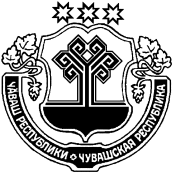 О проведении открытого аукциона В соответствии c Гражданским кодексом Российской Федерации, Законом Чувашской Республики от 01.06.2004 г. № 11 "Об обороте земель сельскохозяйственного назначения в Чувашской Республике", статьей 39.11 Земельного Кодекса Российской Федерации, администрация Новобуяновского сельского поселения постановляет:1. Провести открытый аукцион на право заключения договора аренды земельного участка:лот № 1 - земельный участок, категория земель: земли сельскохозяйственного назначения, разрешенное использование: для ведения сельскохозяйственного производства, для сельскохозяйственного производства,  площадь 494500 кв.м., кадастровый номер 21:26:060401:77, адрес (местонахождение) объекта: Местоположение установлено ориентира, расположенного в границах участка. Ориентир поле 5 полевого севооборота (рабочий участок 1). Почтовый адрес ориентира: Чувашская Республика-Чувашия, Янтиковский район, Новобуяновское сельское поселение.Начальный размер годовой арендной платы – 20275,00 рублей, шаг аукциона – 608,25 рублей, задаток – 20275,00 рублей, срок аренды - 49 лет.Права на земельный участок, об ограничениях этих прав: Сведения о вещных правах на объект недвижимости, не зарегистрированных в реестре прав, ограничений прав и обременений недвижимого имущества: Вид права: Собственность; Реквизиты документа-основания: п. 17 ст. 3 Федерального закона от 25 октября 2001 г. № 137-ФЗ «О введении в действие Земельного кодекса Российской Федерации» № 137-ФЗ. Сведения об ограничениях права на объект недвижимости, обременениях данного объекта, не зарегистрированных в реестре прав, ограничений прав и обременений недвижимого имущества: Вид ограничения (обременения): Ограничения прав на земельный участок, предусмотренные статьями 56, 56,1 Земельного кодекса Российской Федерации; Срок действия: с 10.04.2018; Реквизиты документа-основания: Об утверждении зон с особыми условиями использования на территории Чувашской Республики от 22.11.2017 № 1156 выдан: Министерство природных ресурсов и экологии Чувашской Республики. Вид ограничения (обременения): Ограничения прав на земельный участок, предусмотренные статьями 56, 56.1 Земельного кодекса Российской Федерации; Срок действия: с 10.04.2018; Реквизиты документа-основания: Об утверждении зон с особыми условиями использования на территории Чувашской Республики от 22.11.2017 № 1156 выдан: Министерство природных ресурсов и экологии Чувашской Республики. Сведения, необходимые для заполнения раздела: 2 – Сведения о зарегистрированных правах, отсутствуют.лот № 2 - земельный участок, категория земель: земли сельскохозяйственного назначения, разрешенное использование: для сельскохозяйственного производства, площадь 21500 кв.м., кадастровый номер 21:26:060401:300, адрес (местонахождение) объекта: Чувашская Республика-Чувашия, Янтиковский район, Новобуяновское сельское поселение.Начальный размер годовой арендной платы – 1032,00 рублей, шаг аукциона – 30,96 рублей, задаток – 1032,00 рублей, срок аренды - 49 лет.Права на земельный участок, об ограничениях этих прав: не зарегистрировано.лот № 3 - земельный участок, категория земель: земли сельскохозяйственного назначения, разрешенное использование: для сельскохозяйственного производства, площадь 21500 кв.м., кадастровый номер 21:26:060401:301, адрес (местонахождение) объекта: Чувашская Республика-Чувашия, Янтиковский район, Новобуяновское сельское поселение.Начальный размер годовой арендной платы – 1032,00 рублей, шаг аукциона – 30,96 рублей, задаток – 1032,00 рублей, срок аренды - 49 лет. Права на земельный участок, об ограничениях этих прав: не зарегистрировано.лот № 4 - земельный участок, категория земель: земли сельскохозяйственного назначения, разрешенное использование: для ведения сельскохозяйственного производства, для сельскохозяйственного производства, площадь 21500 кв.м., кадастровый номер 21:26:040301:430, адрес (местонахождение) объекта: Чувашская Республика-Чувашия, Янтиковский район, Новобуяновское сельское поселение.Начальный размер годовой арендной платы – 1032,00 рублей, шаг аукциона – 30,96 рублей, задаток – 1032,00 рублей, срок аренды - 49 лет.2. Извещение, форму заявки и проект договора разместить на сайтеНовобуяновского сельского поселения Янтиковского района Чувашской Республики по адресу: http://gov.cap.ru/main.asp?govid=546 на официальном сайте в информационно-телекоммуникационной сети Интернет: www.torgi.gov.ru и опубликовать в информационном издании «Вестник Новобуяновского сельского поселения Янтиковского района».3. Контроль за выполнением настоящего постановления оставляю за собой.Глава Новобуяновского сельского поселения                                                                                                 С.О. ДаниловЧУВАШСКАЯ РЕСПУБЛИКАЯНТИКОВСКИЙ РАЙОНЧĂВАШ РЕСПУБЛИКИТĂВАЙ РАЙОНĚЧУВАШСКАЯ РЕСПУБЛИКАЯНТИКОВСКИЙ РАЙОНÇĔНĔ ПУЯНКАССИ ЯЛ ПОСЕЛЕНИЙĚН АДМИНИСТРАЦИЙĔЙЫШĂНУ17 февраль  2021 ç.  14№Çěнě Пуянкасси ялěАДМИНИСТРАЦИЯ НОВОБУЯНОВСКОГО СЕЛЬСКОГО ПОСЕЛЕНИЯПОСТАНОВЛЕНИЕ 17 февраля  2021 г. №14 деревня Новое БуяновоÇĔНĔ ПУЯНКАССИ ЯЛ ПОСЕЛЕНИЙĚН АДМИНИСТРАЦИЙĔЙЫШĂНУ17 февраль  2021 ç.  14№Çěнě Пуянкасси ялě